2. feladat1. Az első bekezdést állítsd be sorkizártra, a másodikat középre zártra és másfeles sorközre!2. A kép alapján formázd meg a szöveget úgy, hogy pontosan ugyanúgy nézzen ki, mint a képen! szöveg:Antoine de Saint Exupéry – A Kis Herceg„Most aztán a fölnőttek azt ajánlották, ne rajzoljak többé óriáskígyót se nyitva, se csukva, hanem inkább foglalkozzam földrajzzal, történelemmel, számtannal és nyelvtannal. Így mondtam le hatéves koromban nagyszerű festői pályafutásomról. Kedvemet szegte 1. és 2. számú rajzom kudarca. A nagyok semmit sem értenek meg maguktól, a gyerekek pedig belefáradnak, hogy örökös-örökké magyarázgassanak nekik. Más mesterséget kellett választanom tehát: megtanultam repülőgépet vezetni. Nagyjából az egész világot berepültem. És való igaz, hogy közben nagy hasznát vettem a földrajznak. Első pillantásra meg tudtam különböztetni Kínát Arizonától. Ez pedig fölöttébb hasznos dolog, ha éjszaka eltéved az ember.”Segítség:Az egész szöveg Times New Roman szöveggel készült és 14 pontos mérettel. Kivéve az „ajánlották” szó. Ennek betűtípusa: Comic Sans MS betűtípus. Igazítás: a cím középre zárt, az első bekezdés sorkizárt, a második középre zárt.Kiemelések:pályafutásomról – sűrítetthatéves – Méretarány 200%nagyok – ritkított, 1,5 pontosmesterséget – Méretarány 50%való – felső indexnagy – alsó indexA többi formázást neked kell kitalálnod és elkészítened. A betűtípus mérete sehol sem változott, 14 pontos mindenütt!A kép: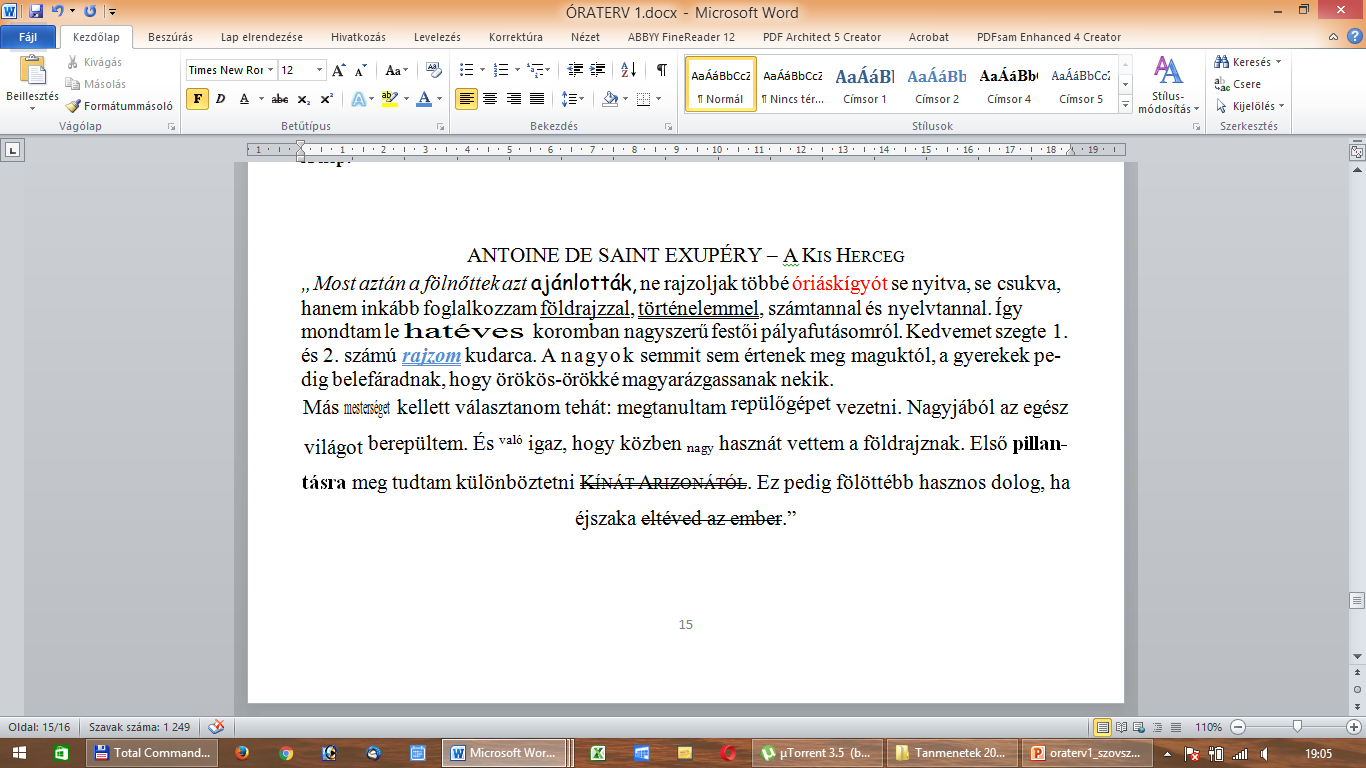 